		EVENT PROPOSAL SHEET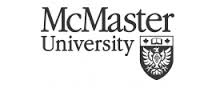 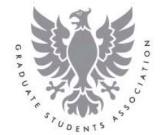 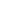 GSA Club Name: _____________________________________________________________Organizer(s) Responsible for the Event: _________________________________________________ Email: ______________________________________________________________________________ Email: ______________________________________________________________________________ Email: ______________________________________________________________________________ Email: _____________________________Name of the Event: ______________________________________________________________Date of the Event (MMM/DD/YY):__________________________Beginning time of the Event: ___________________Ending time of the Event: _____________________Type of transportation (if none, please indicate):_______________________________________Address (if off Campus):___________________________________________________________Nature of the Event:Name and Signature of Organizer(s):________________________________________________________________________________________________________________________________________________________________________________________________________________________________________________________________________________					Date Submitted: ________________________________Approved by:Name and Role of the GSA Executive(s) if any:____________________________________________________________________________________________________________________________NOTES OR COMMENTS